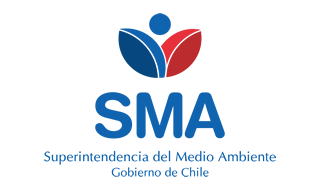 
INFORME DE FISCALIZACIÓN AMBIENTAL
Normas de Emisión
CONDOMINIO TOROBAYO 
DFZ-2020-3829-XIV-NE


Fecha creación: 08-12-2020

1. RESUMEN
El presente documento da cuenta del informe de examen de la información realizado por la Superintendencia del Medio Ambiente (SMA), al establecimiento industrial “CONDOMINIO TOROBAYO”, en el marco de la norma de emisión NE 90/2000 para el reporte del período correspondiente entre ENERO de 2020 y SEPTIEMBRE de 2020.Entre los principales hallazgos se encuentran:  - No reportar con la frecuencia por parámetro solicitada- Exceder Caudal2. IDENTIFICACIÓN DEL PROYECTO, ACTIVIDAD O FUENTE FISCALIZADA
3. ANTECEDENTES DE LA ACTIVIDAD DE FISCALIZACIÓN
4. ACTIVIDADES DE FISCALIZACIÓN REALIZADAS Y RESULTADOS
	4.1. Identificación de la descarga
	4.2. Resumen de resultados de la información proporcionada
* En color los hallazgos detectados.
5. CONCLUSIONES
6. ANEXOS
RolNombreFirmaAprobadorPATRICIO WALKER HUYGHE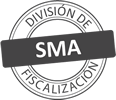 ElaboradorVERONICA ALEJANDRA GONZALEZ DELFINTitular de la actividad, proyecto o fuente fiscalizada:
INMOBILIARIA SOCOVESA SUR S A
Titular de la actividad, proyecto o fuente fiscalizada:
INMOBILIARIA SOCOVESA SUR S A
RUT o RUN:
96791150-K
RUT o RUN:
96791150-K
Identificación de la actividad, proyecto o fuente fiscalizada:
CONDOMINIO TOROBAYO 
Identificación de la actividad, proyecto o fuente fiscalizada:
CONDOMINIO TOROBAYO 
Identificación de la actividad, proyecto o fuente fiscalizada:
CONDOMINIO TOROBAYO 
Identificación de la actividad, proyecto o fuente fiscalizada:
CONDOMINIO TOROBAYO 
Dirección:
CALLE LOS SILOS 151, VALDIVIA, REGIÓN DE LOS RÍOS
Región:
REGIÓN DE LOS RÍOS
Provincia:
VALDIVIA
Comuna:
VALDIVIA
Motivo de la Actividad de Fiscalización:Actividad Programada de Seguimiento Ambiental de Normas de Emisión referentes a la descarga de Residuos Líquidos para el período comprendido entre ENERO de 2020 y SEPTIEMBRE de 2020Materia Específica Objeto de la Fiscalización:Analizar los resultados analíticos de la calidad de los Residuos Líquidos descargados por la actividad industrial individualizada anteriormente, según la siguiente Resolución de Monitoreo (RPM): 
- SMA N° 1091/2019Instrumentos de Gestión Ambiental que Regulan la Actividad Fiscalizada:La Norma de Emisión que regula la actividad es: 
- 90/2000 ESTABLECE NORMA DE EMISION PARA LA REGULACION DE CONTAMINANTES ASOCIADOS A LAS DESCARGAS DE RESIDUOS LIQUIDOS A AGUAS MARINAS Y CONTINENTALES SUPERFICIALESPunto DescargaNormaTabla cumplimientoMes control Tabla CompletaCuerpo receptorN° RPMFecha emisión RPMDESCARGA 1 RÍO VALDIVIANE 90/2000Tabla 1ENERORÍO VALDIVIA109131-07-2019Período evaluadoN° de hechos constatadosN° de hechos constatadosN° de hechos constatadosN° de hechos constatadosN° de hechos constatadosN° de hechos constatadosN° de hechos constatadosN° de hechos constatadosN° de hechos constatadosN° de hechos constatadosPeríodo evaluado1-23456789Período evaluadoInforma AutoControlEfectúa DescargaReporta en plazoEntrega parámetros solicitadosEntrega con frecuencia solicitadaCaudal se encuentra bajo ResoluciónParámetros se encuentran bajo normaPresenta RemuestraEntrega Parámetro RemuestraInconsistenciaEne-2020SISISISINONOSINO APLICANO APLICANO APLICAFeb-2020SISISISINONOSINO APLICANO APLICANO APLICAMar-2020SISINOSISISISINO APLICANO APLICANO APLICAAbr-2020SISINOSISINOSINO APLICANO APLICANO APLICAMay-2020SISINOSISISISINO APLICANO APLICANO APLICAJun-2020SISINOSISISISINO APLICANO APLICANO APLICAJul-2020SISISISISISISINO APLICANO APLICANO APLICAAgo-2020SISISISISISISINO APLICANO APLICANO APLICASep-2020SISISISISISISINO APLICANO APLICANO APLICAN° de Hecho ConstatadoExigencia AsociadaDescripción del Hallazgo4Reportar con la frecuencia por parámetro solicitadaEl titular no informa en su autocontrol la totalidad de las muestras solicitadas para los parámetros indicados en su programa de monitoreo, correspondiente al período: 
- DESCARGA 1 RÍO VALDIVIA en el período 01-2020
- DESCARGA 1 RÍO VALDIVIA en el período 02-20205Exceder CaudalSe verificó excedencia en el volumen de descarga límite indicado en el programa de monitoreo, correspondiente al período: 
- DESCARGA 1 RÍO VALDIVIA en el período 01-2020
- DESCARGA 1 RÍO VALDIVIA en el período 02-2020
- DESCARGA 1 RÍO VALDIVIA en el período 04-2020N° AnexoNombre AnexoNombre archivo1Anexo Informe de Fiscalización - Informes de EnsayoAnexo Informes de Ensayo CONDOMINIO TOROBAYO.zip2Anexo Informe de Fiscalización - Comprobante de EnvíoAnexo Comprobante de Envío CONDOMINIO TOROBAYO.zip3Anexo Informe de FiscalizaciónAnexo Datos Crudos CONDOMINIO TOROBAYO.xlsx